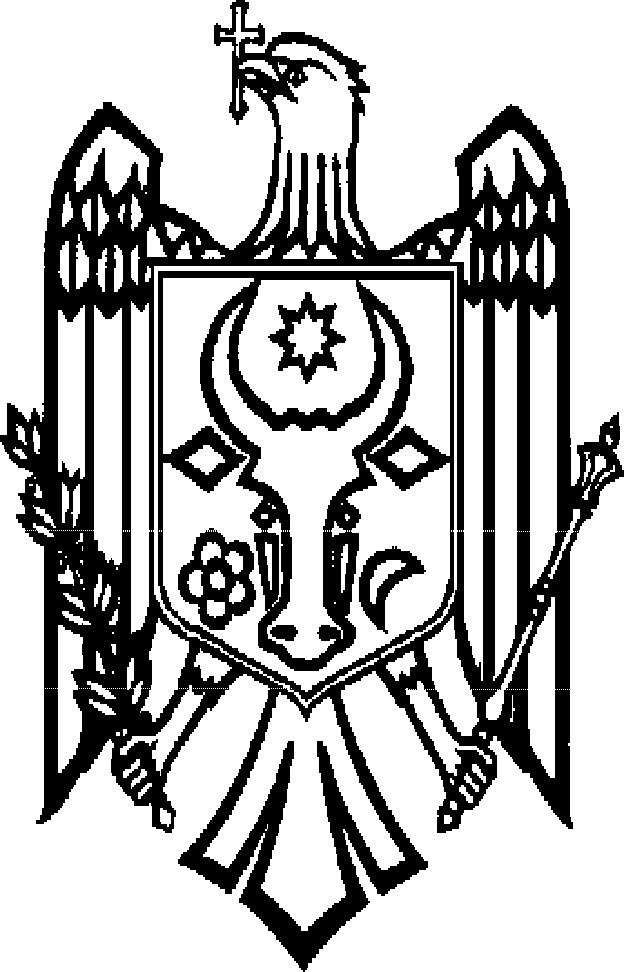 Republica Moldova                                      Республика МолдоваConsiliul Raional                                               Районный СоветCantemir                                                            КантемирPROIECTD E C I Z I Enr. 03/ -XXVII                                                                                                   din 23.09.2021                                                                                                       or. Cantemir     Cu privire la casarea bunurilor uzate,	
raportate la mijloace fixe a Instituției Publice 	
Gimnaziul „P. Wiszniowska” Vișniovca 	În  temeiul art. 43, aliniatul (2) din Legea privind administraţia publică locală nr.436/2006, Legea privind descentralizarea administrativă nr. 435/2006, Hotărârii Guvernului Republicii Moldova nr. 500/1998 ,,Despre aprobarea Regulamentului privind casarea bunurilor uzate, raportate la mijloacele fixe”, examinând demersul Instituției Publice Gimnaziul „P. Wiszniowska” Vișniovca, avizele comisiei consultative de specialitate drept, disciplină și culte, comisiei consultative de specialitate finanțe, buget, activități economico-financiare și construcții, Consiliul Raional Cantemir, 						DECIDE:Se ia act de nota informativă privind casarea bunurile uzate, raportate la mijloace fixe (se anexează).Se aprobă registrul actelor mijloacelor fixe ce urmează a fi casate (se anexează).	 Se aprobă procesul-verbal de casare a mijloacelor fixe a Instituției Publice Gimnaziul „P. Wiszniowska” Vișniovca forma nr. MF-4 (buget) la suma de 48 948 (patruzeci și opt mii nouă sute patruzeci și opt) lei, 61 bani.Despre executarea deciziei în cauză se va informa Consiliul Raional la următoarea ședință ordinară din trim. IV, anul 2021.Controlul executării deciziei în cauză se pune în sarcina comisiei consultative de specialitate finanţe, buget, activităţi economico-financiare şi construcţii. Preşedintele şedinţei                                                             ________________ 	                                                              
Avizat:
Secretar al consiliului raional                                               Ludmila Ţurcanu
 	
Elaborat:
Șef interimar DGÎ Cantemir                                                Tatiana  Cechir 
	
Coordonat:
Șef Direcția finanțe                                                                Veaceslav Cozma
                                                                                                                                                             Anexă 
                                                                                                                         la decizia consiliului raional 
                                                                                                                        nr. 03/XXVII din 23.09.2021
Notă informativă
cu privire la casarea bunurilor uzate raportate la mijloace fixe a 
Instituției Publice Gimnaziul „P. Wiszniowska” Vișniovca 	Decizia este elaborată în legătură cu necesitatea casării bunurilor uzate raportate la mijloace fixe a Instituției Publice Gimnaziul „P. Wiszniowska” Vișniovca, care sunt uzate și moral învechite. 	
 	Analizând gradul de uzură și starea tehnică a mijloacelor fixe incluse în Registrul actelor mijloacelor fixe ce urmează a fi casate, se propune casarea bunurilor la suma de 48 948 (patruzeci și opt mii nouă sute patruzeci și opt) lei, 61 bani.	
 	 Direcția Generală Învățământ vine cu propunerea către consiliul raional Cantemir pentru casarea bunurilor uzate raportate la mijloace fixe și scoaterea de la evidență contabilă a bunurilor Instituției Publice Gimnaziul „P. Wiszniowska” Vișniovca.Șef interimarDirecția Generală Învățământ                                                     Tatiana CECHIR